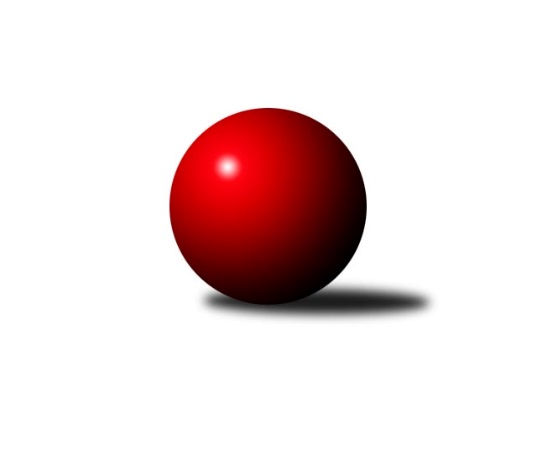 Č.19Ročník 2016/2017	11.3.2017Nejlepšího výkonu v tomto kole: 3567 dosáhlo družstvo: TJ Třebíč1. KLM 2016/2017Výsledky 19. kolaSouhrnný přehled výsledků:TJ Valašské Meziříčí	- KK Slovan Rosice	2:6	3355:3416	8.5:15.5	11.3.SKK Hořice	- HKK Olomouc	4:4	3446:3446	11.5:12.5	11.3.TJ Loko České Velenice	- KK Hvězda Trnovany	2:6	3411:3466	8.5:15.5	11.3.KK Mor.Slávia Brno	- TJ Lokomotiva Česká Třebová	3:5	3385:3430	11.0:13.0	11.3.SKK Svijany  Vrchlabí	- SKK Jičín	3:5	3479:3506	13.5:10.5	11.3.TJ Třebíč	- TJ Červený Kostelec  	7.5:0.5	3567:3243	19.0:5.0	11.3.Tabulka družstev:	1.	TJ Lokomotiva Česká Třebová	19	13	2	4	93.0 : 59.0 	251.0 : 205.0 	 3505	28	2.	KK Hvězda Trnovany	19	13	0	6	90.5 : 61.5 	251.0 : 205.0 	 3444	26	3.	TJ Třebíč	18	12	1	5	87.5 : 56.5 	230.0 : 202.0 	 3487	25	4.	HKK Olomouc	19	10	1	8	83.0 : 69.0 	252.5 : 203.5 	 3452	21	5.	KK Slovan Rosice	19	10	1	8	82.5 : 69.5 	224.0 : 232.0 	 3438	21	6.	TJ Loko České Velenice	18	9	1	8	75.0 : 69.0 	214.5 : 217.5 	 3459	19	7.	TJ Valašské Meziříčí	19	8	1	10	72.5 : 79.5 	212.0 : 244.0 	 3438	17	8.	SKK Hořice	19	6	4	9	68.5 : 83.5 	218.5 : 237.5 	 3390	16	9.	SKK Svijany  Vrchlabí	18	7	1	10	69.0 : 75.0 	218.0 : 214.0 	 3387	15	10.	SKK Jičín	19	6	3	10	66.5 : 85.5 	218.0 : 238.0 	 3407	15	11.	KK Mor.Slávia Brno	18	6	1	11	59.5 : 84.5 	210.0 : 222.0 	 3397	13	12.	TJ Červený Kostelec	19	4	0	15	48.5 : 103.5 	188.5 : 267.5 	 3371	8Podrobné výsledky kola:	 TJ Valašské Meziříčí	3355	2:6	3416	KK Slovan Rosice	Vladimír Výrek	128 	 133 	 152 	134	547 	 1.5:2.5 	 574 	 149	130 	 161	134	Dalibor Matyáš	Luboš Gassmann	140 	 152 	 163 	133	588 	 2:2 	 574 	 142	138 	 143	151	Jiří Zemek	Ivan Říha	131 	 132 	 125 	141	529 	 0:4 	 551 	 138	136 	 133	144	Adam Palko	Daniel Šefr	135 	 148 	 138 	116	537 	 2:2 	 554 	 140	146 	 137	131	Ivo Fabík	Dalibor Jandík	156 	 141 	 133 	148	578 	 2:2 	 545 	 137	148 	 145	115	Jiří Axman st.	Tomáš Cabák	130 	 149 	 129 	168	576 	 1:3 	 618 	 154	154 	 152	158	Jan Vařákrozhodčí: Nejlepší výkon utkání: 618 - Jan Vařák	 SKK Hořice	3446	4:4	3446	HKK Olomouc	Vojtěch Tulka	148 	 136 	 146 	146	576 	 1:3 	 598 	 142	155 	 149	152	Jiří Němec	Dominik Ruml	163 	 151 	 132 	128	574 	 1:3 	 598 	 146	153 	 137	162	Michal Albrecht	Martin Bartoníček	137 	 139 	 135 	135	546 	 2:2 	 504 	 146	106 	 136	116	Karel Zubalík *1	Jaromír Šklíba	140 	 146 	 145 	157	588 	 2.5:1.5 	 561 	 148	146 	 125	142	Kamil Bartoš	Radek Košťál	135 	 153 	 149 	140	577 	 3:1 	 572 	 139	151 	 144	138	Radek Havran	Martin Hažva	153 	 151 	 131 	150	585 	 2:2 	 613 	 145	159 	 166	143	Martin Vaněkrozhodčí: střídání: *1 od 61. hodu Marian HošekNejlepší výkon utkání: 613 - Martin Vaněk	 TJ Loko České Velenice	3411	2:6	3466	KK Hvězda Trnovany	Tomáš Maroušek	137 	 130 	 140 	133	540 	 1:3 	 575 	 150	128 	 146	151	Jiří Zemánek	Ladislav Chmel	137 	 137 	 143 	133	550 	 0:4 	 605 	 160	150 	 149	146	Miroslav Šnejdar ml.	Zbyněk Dvořák	136 	 141 	 137 	161	575 	 1:3 	 587 	 149	160 	 140	138	Josef Šálek	Ondřej Touš	153 	 140 	 159 	151	603 	 2.5:1.5 	 572 	 138	140 	 137	157	Milan Stránský	Zdeněk Dvořák ml.	132 	 160 	 146 	140	578 	 1:3 	 635 	 168	146 	 156	165	Michal Koubek	Bronislav Černuška	142 	 153 	 133 	137	565 	 3:1 	 492 	 124	119 	 134	115	Zdeněk Kandlrozhodčí: Nejlepší výkon utkání: 635 - Michal Koubek	 KK Mor.Slávia Brno	3385	3:5	3430	TJ Lokomotiva Česká Třebová	Peter Zaťko	134 	 126 	 131 	119	510 	 0:4 	 618 	 160	152 	 136	170	Václav Kolář	Miroslav Milan	143 	 125 	 143 	157	568 	 2:2 	 553 	 133	138 	 148	134	Petr Holanec	Petr Hendrych	134 	 149 	 125 	147	555 	 2:2 	 558 	 150	139 	 136	133	Ondřej Topič	Ivo Hostinský	127 	 136 	 130 	132	525 	 0:4 	 640 	 152	168 	 163	157	Pavel Jiroušek	Pavel Antoš	145 	 168 	 138 	130	581 	 3:1 	 563 	 144	141 	 137	141	Martin Podzimek	Milan Klika	179 	 171 	 134 	162	646 	 4:0 	 498 	 118	126 	 131	123	Jiří Kmoníčekrozhodčí: Nejlepší výkon utkání: 646 - Milan Klika	 SKK Svijany  Vrchlabí	3479	3:5	3506	SKK Jičín	Vlado Žiško	162 	 131 	 149 	140	582 	 3:1 	 569 	 148	148 	 137	136	Pavel Kaan	Kamil Fiebinger	146 	 156 	 133 	138	573 	 1:3 	 647 	 160	154 	 168	165	Jiří Drábek	Jiří Bartoníček	158 	 160 	 138 	144	600 	 2:2 	 599 	 145	164 	 148	142	Jan Ringel	David Hobl *1	156 	 139 	 127 	137	559 	 2:2 	 563 	 150	146 	 148	119	Josef Vejvara	Ladislav Beránek	152 	 159 	 144 	148	603 	 4:0 	 537 	 141	148 	 135	113	Jaroslav Soukup	Daniel Balcar	148 	 147 	 133 	134	562 	 1.5:2.5 	 591 	 147	147 	 144	153	Lukáš Vikrozhodčí: střídání: *1 od 92. hodu Michal RolfNejlepší výkon utkání: 647 - Jiří Drábek	 TJ Třebíč	3567	7.5:0.5	3243	TJ Červený Kostelec  	Dalibor Lang	137 	 149 	 143 	167	596 	 3:1 	 578 	 152	131 	 138	157	Jan Horn	Petr Dobeš ml.	166 	 149 	 167 	164	646 	 4:0 	 518 	 134	134 	 120	130	Daniel Bouda	Jan Dobeš	145 	 131 	 141 	140	557 	 3:1 	 535 	 132	124 	 134	145	Pavel Novák *1	Mojmír Novotný	165 	 143 	 141 	156	605 	 3:1 	 529 	 124	131 	 143	131	Petr Vaněk	Robert Pevný	128 	 154 	 139 	146	567 	 2:2 	 567 	 146	137 	 147	137	Štěpán Schuster	Kamil Nestrojil	153 	 148 	 151 	144	596 	 4:0 	 516 	 129	140 	 123	124	Ondřej Mrkosrozhodčí: střídání: *1 od 61. hodu Dalibor ChráskaNejlepší výkon utkání: 646 - Petr Dobeš ml.Pořadí jednotlivců:	jméno hráče	družstvo	celkem	plné	dorážka	chyby	poměr kuž.	Maximum	1.	Martin Vaněk 	HKK Olomouc	611.44	396.2	215.2	1.1	11/11	(659)	2.	Kamil Nestrojil 	TJ Třebíč	609.57	386.9	222.6	1.8	9/9	(635)	3.	Petr Dobeš  ml.	TJ Třebíč	605.84	391.9	213.9	1.6	9/9	(682)	4.	Martin Podzimek 	TJ Lokomotiva Česká Třebová	601.03	385.1	215.9	1.1	11/11	(690)	5.	Zdeněk Dvořák ml. 	TJ Loko České Velenice	599.25	385.6	213.7	1.1	9/10	(634)	6.	Václav Kolář 	TJ Lokomotiva Česká Třebová	597.14	386.3	210.8	1.7	11/11	(684)	7.	Ladislav Beránek 	SKK Svijany  Vrchlabí	595.80	389.8	206.1	1.2	8/10	(668)	8.	Pavel Jiroušek 	TJ Lokomotiva Česká Třebová	595.06	388.7	206.3	1.1	11/11	(679)	9.	Miroslav Šnejdar  ml.	KK Hvězda Trnovany	594.87	383.4	211.5	1.5	11/11	(684)	10.	Robert Pevný 	TJ Třebíč	592.83	383.9	209.0	2.1	9/9	(647)	11.	Pavel Novák 	TJ Červený Kostelec  	592.00	383.5	208.5	2.7	9/11	(642)	12.	Michal Koubek 	KK Hvězda Trnovany	591.15	383.2	208.0	2.5	11/11	(641)	13.	Lukáš Vik 	SKK Jičín	588.06	377.3	210.7	1.7	11/11	(646)	14.	Bronislav Černuška 	TJ Loko České Velenice	587.83	380.5	207.3	1.9	10/10	(614)	15.	Tomáš Cabák 	TJ Valašské Meziříčí	587.64	379.4	208.2	1.6	10/10	(631)	16.	Ondřej Touš 	TJ Loko České Velenice	586.14	384.1	202.0	3.9	10/10	(614)	17.	Jan Vařák 	KK Slovan Rosice	586.07	382.2	203.9	3.0	9/11	(618)	18.	Ondřej Topič 	TJ Lokomotiva Česká Třebová	585.95	382.5	203.4	2.4	11/11	(680)	19.	Josef Šálek 	KK Hvězda Trnovany	585.19	380.4	204.8	3.1	11/11	(624)	20.	Jiří Němec 	HKK Olomouc	585.16	381.2	203.9	1.7	10/11	(615)	21.	Jiří Drábek 	SKK Jičín	582.69	382.1	200.6	2.1	10/11	(647)	22.	Štěpán Schuster 	TJ Červený Kostelec  	580.81	385.1	195.7	2.1	9/11	(629)	23.	Zbyněk Dvořák 	TJ Loko České Velenice	579.49	382.4	197.0	3.1	10/10	(626)	24.	Radek Havran 	HKK Olomouc	579.13	383.8	195.4	0.7	10/11	(614)	25.	Jiří Axman  st.	KK Slovan Rosice	578.71	378.3	200.4	2.8	10/11	(624)	26.	Ivo Fabík 	KK Slovan Rosice	578.37	374.8	203.6	2.6	9/11	(612)	27.	Michal Juroška 	TJ Valašské Meziříčí	576.84	380.2	196.6	2.7	10/10	(627)	28.	Dalibor Jandík 	TJ Valašské Meziříčí	576.71	377.1	199.6	2.3	7/10	(616)	29.	Jiří Zemek 	KK Slovan Rosice	576.61	386.1	190.5	1.5	9/11	(618)	30.	Dominik Ruml 	SKK Hořice	576.30	380.6	195.7	3.5	8/10	(610)	31.	Dalibor Matyáš 	KK Slovan Rosice	575.97	372.5	203.5	2.2	11/11	(635)	32.	Michal Albrecht 	HKK Olomouc	575.69	375.3	200.4	2.6	11/11	(601)	33.	Jaromír Šklíba 	SKK Hořice	574.71	380.6	194.1	1.2	10/10	(603)	34.	Miroslav Milan 	KK Mor.Slávia Brno	574.62	372.7	201.9	2.1	7/9	(601)	35.	Jiří Bartoníček 	SKK Svijany  Vrchlabí	574.30	375.1	199.2	2.9	9/10	(648)	36.	Jan Horn 	TJ Červený Kostelec  	573.13	371.5	201.7	2.1	9/11	(640)	37.	Dalibor Tuček 	TJ Valašské Meziříčí	572.86	378.1	194.7	1.7	7/10	(590)	38.	Vladimír Výrek 	TJ Valašské Meziříčí	572.83	374.8	198.0	2.3	10/10	(638)	39.	Karel Ustohal 	KK Mor.Slávia Brno	569.93	372.9	197.1	3.1	9/9	(618)	40.	Radek Košťál 	SKK Hořice	568.19	367.9	200.3	3.5	10/10	(629)	41.	Milan Klika 	KK Mor.Slávia Brno	567.44	377.0	190.5	2.7	9/9	(646)	42.	Kamil Bartoš 	HKK Olomouc	566.88	370.4	196.4	3.1	8/11	(609)	43.	Adam Palko 	KK Slovan Rosice	566.40	372.8	193.6	1.8	10/11	(632)	44.	Ondřej Mrkos 	TJ Červený Kostelec  	565.32	377.3	188.0	3.1	11/11	(639)	45.	Ivo Hostinský 	KK Mor.Slávia Brno	565.15	372.0	193.2	3.7	8/9	(607)	46.	Jan Ringel 	SKK Jičín	564.72	379.0	185.8	2.4	10/11	(599)	47.	Vojtěch Tulka 	SKK Hořice	563.10	377.7	185.4	3.8	10/10	(598)	48.	Tomáš Maroušek 	TJ Loko České Velenice	562.57	381.1	181.5	4.1	9/10	(618)	49.	Pavel Louda 	SKK Jičín	562.15	375.1	187.0	4.3	9/11	(610)	50.	Ivan Vondráček 	SKK Hořice	561.75	382.0	179.7	3.3	8/10	(594)	51.	Pavel Antoš 	KK Mor.Slávia Brno	561.16	363.5	197.7	3.2	9/9	(583)	52.	Milan Stránský 	KK Hvězda Trnovany	560.99	373.6	187.4	2.5	10/11	(619)	53.	Kamil Fiebinger 	SKK Svijany  Vrchlabí	560.91	370.8	190.1	3.1	10/10	(613)	54.	Jiří Kmoníček 	TJ Lokomotiva Česká Třebová	560.21	374.1	186.2	3.3	11/11	(615)	55.	Jaroslav Soukup 	SKK Jičín	559.54	374.3	185.3	4.1	10/11	(600)	56.	Václav Rypel 	TJ Třebíč	558.79	370.1	188.7	2.8	7/9	(605)	57.	Daniel Šefr 	TJ Valašské Meziříčí	553.27	366.2	187.1	3.5	9/10	(590)	58.	Zdeněk Kandl 	KK Hvězda Trnovany	551.29	370.3	180.9	3.7	11/11	(604)	59.	Peter Zaťko 	KK Mor.Slávia Brno	551.14	372.4	178.8	5.5	7/9	(582)	60.	Ladislav Erben 	SKK Svijany  Vrchlabí	549.43	368.9	180.6	4.1	7/10	(602)	61.	Martin Hažva 	SKK Hořice	547.56	369.2	178.4	3.8	8/10	(599)		David Hobl 	SKK Svijany  Vrchlabí	598.40	389.6	208.8	2.1	2/10	(660)		Petr Fabián 	KK Hvězda Trnovany	595.00	398.0	197.0	0.0	1/11	(595)		Mojmír Novotný 	TJ Třebíč	584.65	370.8	213.9	1.2	4/9	(625)		Tomáš Limberský 	SKK Svijany  Vrchlabí	584.00	370.0	214.0	9.0	1/10	(584)		Pavel Maršík 	SKK Svijany  Vrchlabí	583.00	389.0	194.0	4.5	1/10	(590)		Ladislav Chmel 	TJ Loko České Velenice	579.50	378.6	200.9	2.1	6/10	(601)		Jiří Hetych  ml.	TJ Lokomotiva Česká Třebová	579.00	393.0	186.0	7.5	2/11	(587)		Pavel Jedlička 	KK Hvězda Trnovany	578.95	380.8	198.1	4.1	6/11	(645)		Luboš Gassmann 	TJ Valašské Meziříčí	578.75	380.3	198.4	2.0	6/10	(614)		Jiří Zemánek 	KK Hvězda Trnovany	578.38	383.6	194.8	1.8	4/11	(625)		Rudolf Stejskal 	TJ Lokomotiva Česká Třebová	578.25	383.0	195.3	5.0	2/11	(612)		Ladislav Zívr 	SKK Hořice	578.00	390.0	188.0	4.0	1/10	(578)		Jiří Baier 	SKK Hořice	574.25	376.0	198.3	1.5	2/10	(584)		Jiří Mikoláš 	TJ Třebíč	573.83	373.5	200.3	4.2	3/9	(591)		Ondřej Němec 	KK Mor.Slávia Brno	571.44	369.4	202.0	3.0	3/9	(614)		Vlado Žiško 	SKK Svijany  Vrchlabí	570.29	376.9	193.4	2.6	6/10	(603)		Petr Hendrych 	KK Mor.Slávia Brno	569.50	374.6	194.9	1.7	4/9	(599)		Petr Holanec 	TJ Lokomotiva Česká Třebová	565.49	371.2	194.3	4.1	7/11	(621)		Marian Hošek 	HKK Olomouc	565.31	373.2	192.1	3.6	7/11	(583)		Jiří Vejvara 	SKK Svijany  Vrchlabí	564.58	377.8	186.8	3.3	6/10	(610)		Michal Rolf 	SKK Svijany  Vrchlabí	564.00	372.0	192.0	2.7	6/10	(627)		Ivan Říha 	TJ Valašské Meziříčí	564.00	386.0	178.0	3.0	1/10	(599)		Daniel Balcar 	SKK Svijany  Vrchlabí	563.50	377.5	186.0	4.5	3/10	(600)		Martin Bartoníček 	SKK Hořice	562.60	369.4	193.2	4.4	1/10	(573)		Pavel Kaan 	SKK Jičín	562.54	378.2	184.3	5.3	7/11	(590)		Josef Vejvara 	SKK Jičín	562.41	372.6	189.8	3.7	7/11	(601)		Karel Zubalík 	HKK Olomouc	561.55	365.4	196.2	1.8	4/11	(600)		Michal Klvaňa 	KK Slovan Rosice	561.00	358.0	203.0	5.0	1/11	(561)		Michal Hrdlička 	KK Slovan Rosice	560.90	356.1	204.8	3.4	5/11	(574)		Dalibor Lang 	TJ Třebíč	560.88	378.9	182.0	3.2	4/9	(596)		Jan Dobeš 	TJ Třebíč	558.35	373.3	185.1	5.1	4/9	(601)		Miroslav Nálevka 	SKK Hořice	558.00	375.0	183.0	2.0	1/10	(558)		Martin Maršík 	SKK Svijany  Vrchlabí	557.00	374.0	183.0	6.0	1/10	(557)		Dalibor Chráska 	TJ Červený Kostelec  	556.00	373.1	182.9	4.6	4/11	(599)		Jaroslav Soukup ml. 	SKK Jičín	554.00	378.0	176.0	9.0	2/11	(577)		Martin Bělohlávek 	TJ Valašské Meziříčí	552.00	341.0	211.0	4.0	1/10	(552)		Václav Šmída 	TJ Červený Kostelec  	549.96	371.7	178.3	6.6	6/11	(600)		Martin Myška 	TJ Třebíč	549.50	366.7	182.8	4.2	5/9	(575)		Jaromír Šula 	KK Slovan Rosice	548.50	368.8	179.8	5.0	2/11	(582)		Martin Mýl 	TJ Červený Kostelec  	546.44	364.8	181.7	2.9	3/11	(564)		Roman Pek 	SKK Svijany  Vrchlabí	544.88	374.5	170.4	5.0	4/10	(593)		Daniel Bouda 	TJ Červený Kostelec  	544.75	357.3	187.5	4.0	4/11	(572)		Jan Horáček 	SKK Svijany  Vrchlabí	540.00	367.0	173.0	5.0	1/10	(540)		Jakub Wenzel 	TJ Červený Kostelec  	539.00	366.0	173.0	6.0	1/11	(539)		Radek Kroupa 	SKK Hořice	538.00	356.0	182.0	3.0	2/10	(540)		Lukáš Toman 	TJ Třebíč	538.00	373.0	165.0	4.5	2/9	(542)		Bohumil Maroušek 	TJ Loko České Velenice	536.00	368.0	168.0	5.0	2/10	(599)		Petr Vaněk 	TJ Červený Kostelec  	535.11	367.2	167.9	5.1	6/11	(597)		Petr Tomášek 	TJ Valašské Meziříčí	527.00	361.0	166.0	3.0	1/10	(527)		Miroslav Kotrč 	TJ Loko České Velenice	491.00	360.0	131.0	11.3	3/10	(529)Sportovně technické informace:Starty náhradníků:registrační číslo	jméno a příjmení 	datum startu 	družstvo	číslo startu2561	Josef Šálek	11.03.2017	KK Hvězda Trnovany	8x7702	Radek Havran	11.03.2017	HKK Olomouc	8x14823	Lukáš Vik	11.03.2017	SKK Jičín	8x17646	Michal Albrecht	11.03.2017	HKK Olomouc	8x19067	Ondřej Topič	11.03.2017	TJ Lokomotiva Česká Třebová	8x14574	Jan Dobeš	11.03.2017	TJ Třebíč	7x21835	Petr Vaněk	11.03.2017	TJ Červený Kostelec  	8x19050	Petr Dobeš ml.	11.03.2017	TJ Třebíč	8x8566	Ivan Říha	11.03.2017	TJ Valašské Meziříčí	2x16692	Martin Bartoníček	11.03.2017	SKK Hořice	3x843	Vladimír Žiško	11.03.2017	SKK Svijany  Vrchlabí	3x
Hráči dopsaní na soupisku:registrační číslo	jméno a příjmení 	datum startu 	družstvo	Program dalšího kola:20. kolo18.3.2017	so	10:00	KK Hvězda Trnovany - SKK Hořice	18.3.2017	so	14:00	SKK Jičín - KK Mor.Slávia Brno	18.3.2017	so	14:00	TJ Lokomotiva Česká Třebová - TJ Valašské Meziříčí	18.3.2017	so	14:00	KK Slovan Rosice - TJ Loko České Velenice	18.3.2017	so	14:00	HKK Olomouc - TJ Třebíč	18.3.2017	so	15:00	TJ Červený Kostelec   - SKK Svijany  Vrchlabí	Nejlepší šestka kola - absolutněNejlepší šestka kola - absolutněNejlepší šestka kola - absolutněNejlepší šestka kola - absolutněNejlepší šestka kola - dle průměru kuželenNejlepší šestka kola - dle průměru kuželenNejlepší šestka kola - dle průměru kuželenNejlepší šestka kola - dle průměru kuželenNejlepší šestka kola - dle průměru kuželenPočetJménoNázev týmuVýkonPočetJménoNázev týmuPrůměr (%)Výkon2xJiří DrábekJičín 6471xMilan KlikaMS Brno116.046466xPetr Dobeš ml.Třebíč6468xPavel JiroušekČ. Třebová114.966401xMilan KlikaMS Brno6468xPetr Dobeš ml.Třebíč113.6864610xPavel JiroušekČ. Třebová6404xVáclav KolářČ. Třebová111.016185xMichal KoubekTrnovany6355xMichal KoubekTrnovany110.216358xVáclav KolářČ. Třebová6181xJan VařákRosice109.96618